             Swiss European Mobility Programme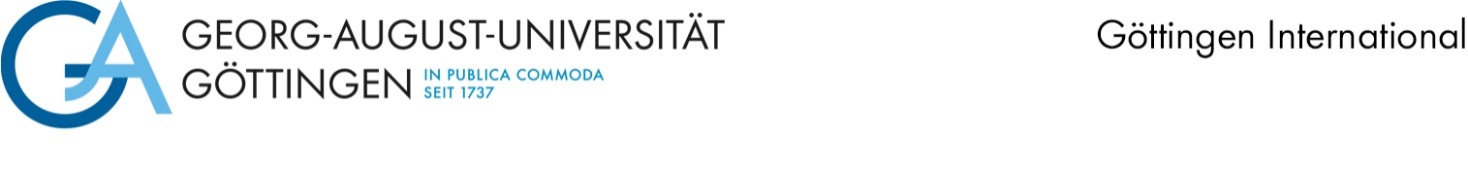 MotivationsschreibenBewerbung um eine geförderte Teilnahme am Swiss European Mobility Programm (SEMP) für ein AuslandsstudiumPersönliche Angaben:Dezentrale Kriterien für die Bewerbung Für das Fördervergabeverfahren werden folgende Kriterien berücksichtigt: Persönliche Motivation, warum Sie sich um Teilnahme am SEMP bewerben (20 %)Fachliche Motivation für die Absolvierung eines Auslandstudiums (40 %)Finanzierung des Auslandsaufenthalts (10 %)Noten - Ranking erfolgt nach FlexStat (30 %)Bitte füllen Sie die folgenden Felder aus und laden Sie dieses Dokument sowie die erforderlichen Nachweise mit Ihrer Bewerbung im Mobilitätsportal hoch.Motivationsschreiben Bitte beschreiben Sie Ihre persönliche Motivation, warum Sie sich um Teilnahme am SEMP bewerben (keine Stichpunkte). Bitte beschreiben Sie Ihre fachliche Motivation, warum Sie ein Auslandsstudium absolvieren möchten (keine Stichpunkte). FinanzierungHaben Sie eine Idee, wie Sie Ihren Auslandsaufenthalt finanzieren wollen und wie hoch die Lebenshaltungskosten im Zielland sind? Welche Informationsquellen haben Sie dafür bspw.  herangezogen? Einfache Skizzierung ist ausreichend. Bitte keine Darlegung persönlicher Vermögensverhältnisse. NachnameVornameMatrikel-Nr. StudienfachStudienniveau